PARROCCHIA   SAN  GIACOMO  –  MATERA VIA CRUCIS 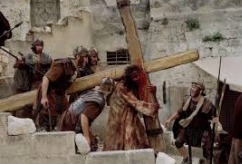 Venerdì 1 Aprile 2022“ Gruppo Consiglio Pastorale ”La Via Crucis che celebriamo, vuole sottolineare il legame tra gli uomini e la Chiesa: un percorso guidato dai testi del Vangelo di Luca, dalle testimonianze di donne e uomini, anche molto giovani, che ogni giorno scelgono di spendere la propria vita per gli altri e dalla Christus Vivit, l’Esortazione apostolica di Papa Francesco post sinodale ai giovani e a tutto il popolo di Dio. È tempo di affidarci a una Chiesa che è madre, grembo, famiglia accogliente, generatrice di vita, sorella e discepola, che ascolta e include tutta l’umanità, che denuncia qualsiasi abuso e ingiustizia e si spoglia di tutto il superfluo per continuare a camminare per le strade del mondo.1^ stazione: Gesù è condannato a morteUNA LUCE È SORTA Sacerdote    Ti adoriamo o Cristo, e ti benediciamo TUTTI: Perché con la tua Santa Croce hai redento il mondoSACERDOTE - DAL VANGELO SECONDO LUCA (Lc 23, 20-24)   Pilato parlò loro di nuovo, volendo rilasciare Gesù. Ma essi urlavano: «Crocifiggilo, crocifiggilo!». Ed egli, per la terza volta, disse loro: «Ma che male ha fatto costui? Non ho trovato nulla in lui che meriti la morte. Lo castigherò severamente e poi lo rilascerò». Essi però insistevano a gran voce, chiedendo che venisse crocifisso; e le loro grida crescevano. Pilato allora decise che la loro richiesta fosse eseguita. Rilasciò colui che era stato messo in carcere per sommossa e omicidio e che essi richiedevano, e abbandonò Gesù alla loro volontà.LETTORE/RIFLESSIONE (da CHRISTUS VIVIT, 23)   Il Signore «emise lo spirito» (Mt 27,50) su una croce quando aveva poco più di trent’anni (Luca 3,23). Diede la sua vita fino alla fine. Questo finale non è stato improvvisato, al contrario tutta la sua giovinezza è stata una preparazione preziosa, in ognuno dei suoi momenti, perché «tutto nella vita di Gesù è segno del suo mistero» e «tutta la vita di Cristo è mistero di redenzione».(Breve pausa di silenzio) INTERCESSIONI: (R) – PERDONACI SIGNOREPer la nostra indifferenza di fronte al male, preghiamoPerché non sappiamo donarci nel suo stesso modo, preghiamoPerché pensiamo solo ai nostri interessi, preghiamoSAC. PREGHIERA: Signore insegnaci a non giudicare, ma ad avere un cuore capace di amore e non di vendetta. Donaci un cuore libero da tutto ciò che è materiale e futile, per preparare la nostra vita ad essere accolta nel tuo Regno. Te lo chiediamo per il nostro Signore Gesù Cristo, che è Dio e vive e regna con te, nell’unità dello Spirito Santo, per tutti i secoli dei secoli. Amen. PADRE NOSTROCANTO: Santa Madre, deh voi fate, che le piaghe del Signore, siano impresse nel mio cuore.2^ stazione: Gesù è caricato della croceAGGRÀPPATI A LUISacerdote-  Ti adoriamo o Cristo, e ti benediciamoTUTTI: Perché con la tua Santa Croce hai redento il mondoSacerdote- DAL VANGELO SECONDO LUCA (Lc 23, 8-12) Vedendo Gesù, Erode si rallegrò molto, perché da molto tempo desiderava vederlo per averne sentito parlare e sperava di vedere qualche miracolo fatto da lui. Lo interrogò con molte domande, ma Gesù non gli rispose nulla. C'erano là anche i sommi sacerdoti e gli scribi, e lo accusavano con insistenza. Allora Erode, con i suoi soldati, lo insultò e lo schernì, poi lo rivestì di una splendida veste e lo rimandò a Pilato. In quel giorno Erode e Pilato diventarono amici; prima infatti c'era stata inimicizia tra loro.LETTORE/RIFLESSIONE (da CHRISTUS VIVIT, 119)Quel Cristo che ci ha salvato sulla croce dai nostri peccati, con lo stesso potere del suo totale dono di sé continua a salvarci e redimerci oggi. Guarda la sua Croce, aggràppati a Lui, lasciati salvare, perché «coloro che si lasciano salvare da Lui sono liberati dal peccato, dalla tristezza, dal vuoto interiore, dall’isolamento». Nessuno potrà toglierci la dignità che ci conferisce questo amore infinito e incrollabile. (Breve pausa di silenzio) INTERCESSIONI: (R) – SALVACI SIGNOREPer tutte le volte che non Ti abbiamo creduto, preghiamoPer quando non abbiamo il coraggio di assumerci le responsabilità delle nostre azioni, preghiamoPer quando non abbiamo il coraggio di seguire la strada che ci indichi, perché troppo legati alle nostre comodità, preghiamoSAC. PREGHIERA: Signore permettici di essere sempre fedeli alla nostra vocazione, di essere luce per gli altri e segno di comunione, per condurre attraverso il nostro esempio di vita, i nostri fratelli, alla pienezza del Tuo amore. Tu che vivi e regni nei secoli dei secoli. Amen.PADRE NOSTROCANTO: Ti saluto o Croce Santa + 1^ strofa: Sei vessillo glorioso di Cristo…3^ stazione: Gesù cade la prima voltaTROPPO DIFFICILE ANDARE AVANTISacerdote-  Ti adoriamo o Cristo, e ti benediciamo TUTTI: Perché con la tua Santa Croce hai redento il mondo Sacerdote- DAL VANGELO SECONDO LUCA (Lc 22, 39-42) Uscito se ne andò, come al solito, al monte degli Ulivi; anche i discepoli lo seguirono. Giunto sul luogo, disse loro: «Pregate, per non entrare in tentazione». Poi si allontanò da loro quasi un tiro di sasso e, inginocchiatosi, pregava: «Padre, se vuoi, allontana da me questo calice! Tuttavia non sia fatta la mia, ma la tua volontà». LETTORE/RIFLESSIONE (da CHRISTUS VIVIT, 77) Il dolore dei perseguitati è lacerante; è un dolore che non si può esprimere a parole; è un dolore che ci colpisce come uno schiaffo. Questi possono solo dire a Dio che soffrono molto, che è troppo difficile per loro andare avanti, che non credono più in nessuno. In questo grido straziante, però, si fanno presenti le parole di Gesù: «Beati gli afflitti, perché saranno consolati» (Mt 5,4). C’è chi è riuscito ad aprirsi un sentiero nella vita perché è stato raggiunto dalla promessa divina. Possa sempre esserci una comunità cristiana vicina a un sofferente, per far risuonare quelle parole con gesti, abbracci e aiuti concreti!(Breve pausa di silenzio) INTERCESSIONI: (R) – VIENI IN NOSTRO AIUTOQuando vorremmo realizzare tutti quei progetti che possono portare sollievo e serenità nella vita delle persone, preghiamoQuando vorremmo essere più presenti nella vita di chi soffre con soluzioni concrete ai loro problemi, preghiamoQuando la burocrazia, lo scetticismo, le discriminazioni, le intolleranze, la superficialità ci tolgono la voglia di andare avanti, preghiamoSAC. PREGHIERA: Signore allontana da noi le paure, i pregiudizi e tutte quelle idee negative che ci impediscono di guardare nel nostro fratello il Tuo volto. Insegnaci l’accoglienza, la condivisione e la capacità di realizzare con chi ci metti accanto un mondo migliore, anche se la sua pelle ha un altro colore, anche se parla un’altra lingua o ha un’altra cultura, diversa dalla nostra. Te lo chiediamo per il nostro Signore Gesù Cristo, che è Dio e vive e regna con te, nell’unità dello Spirito Santo, per tutti i secoli dei secoli. Amen. AVE MARIACANTO: Ai piedi di Gesù: 1^ strofa + ritornello: Signore, sono qui ai tuoi piedi…4^ Stazione: Gesù incontra sua madreAVERE A CUORE I LEGAMI FAMILIARISacerdote -  Ti adoriamo o Cristo, e ti benediciamo TUTTI: Perché con la tua Santa Croce hai redento il mondo Sacerdote -  Dal Vangelo secondo Luca (Lc 11, 27-28) Mentre diceva questo, una donna dalla folla alzò la voce e gli disse: «Beato il grembo che ti ha portato e il seno che ti ha allattato!». Ma egli disse: «Beati piuttosto coloro che ascoltano la parola di Dio e la osservano!». LETTORE/RIFLESSIONE (da CHRISTUS VIVIT, 262) Il Sinodo ha sottolineato che «la famiglia continua a rappresentare il principale punto di riferimento nella società. I figli apprezzano l’amore e la cura da parte dei genitori, hanno a cuore i legami familiari e sperano di riuscire a formare a loro volta una famiglia.(Breve pausa di silenzio) INTERCESSIONI: (R) – ASCOLTACI, SIGNOREIl nucleo familiare sia fonte di amore, accoglienza e condivisione, preghiamoLa famiglia sia esempio di fede e comunione, preghiamoTutte le famiglie possano accompagnare sempre la crescita dei loro figli, facendoli da guida e accogliendo le loro scelte, preghiamoSAC. PREGHIERA: Accogli nel tuo abbraccio, Padre Santo, tutte quelle famiglie che soffrono perché perseguitate a causa della guerra, per tutte le famiglie che hanno difficoltà economiche o che sono divise per incomprensioni o perché lontane. Te lo chiediamo per il nostro Signore Gesù Cristo, che è Dio e vive e regna con te, nell’unità dello Spirito Santo, per tutti i secoli dei secoli. Amen.AVE MARIACANTO: Servo per amore: 1^ strofa + ritornello: Una notte di sudore…5^ stazione: Gesù è aiutato da Simone di CireneSACRIFICIO, GENEROSITÀ E DEDIZIONESacerdote - Ti adoriamo o Cristo, e ti benediciamo Tutti: Perché con la tua Santa Croce hai redento il mondo DAL VANGELO SECONDO LUCA (Lc 23,26) Mentre lo conducevano via, fermarono un certo Simone di Cirene, che tornava dai campi, e gli misero addosso la croce, da portare dietro a Gesù. LETTORE/RIFLESSIONE (da CHRISTUS VIVIT, 273) Quando uno scopre che Dio lo chiama a qualcosa, che è fatto per questo – può essere l’infermieristica, la falegnameria, la comunicazione, l’ingegneria, l’insegnamento, l’arte o qualsiasi altro lavoro – allora sarà capace di far sbocciare le sue migliori capacità di sacrificio, generosità e dedizione. Sapere che non si fanno le cose tanto per farle, ma con un significato, come risposta a una chiamata che risuona nel più profondo del proprio essere per dare qualcosa agli altri, fa sì che queste attività offrano al proprio cuore un’esperienza speciale di pienezza.(Breve pausa di silenzio) INTERCESSIONI: (R) – AIUTACI SIGNOREA comprendere qual è la strada che hai pensato per noi e a percorrerla senza paura, preghiamoA saper metter a disposizione della comunità, i nostri carismi e a darne frutto, preghiamoA svolgere il nostro lavoro come una vocazione, per il bene comune e non per il solo interesse personale, preghiamoSAC. PREGHIERA: Signore aiutaci a portare la nostra croce, ad essere sempre vigili e pronti a sostenere, soprattutto in questo periodo storico, il grido di aiuto di chi ci sta accanto. Te lo chiediamo per il nostro Signore Gesù Cristo, che è Dio e vive e regna con te, nell’unità dello Spirito Santo, per tutti i secoli dei secoli. Amen. PADRE NOSTROCANTO: Ti saluto o Croce Santa + 2^ strofa: Tu nascesti fra le braccia…6^ stazione: la Veronica asciuga il volto di GesùCHI NON SA PIANGERE NON È MADRESacerdote - Ti adoriamo o Cristo, e ti benediciamo Tutti: Perché con la tua Santa Croce hai redento il mondoDAL VANGELO SECONDO LUCA (Lc 10,36-37) Chi di questi tre ti sembra sia stato prossimo di colui che è caduto nelle mani dei briganti?». Quello rispose: «Chi ha avuto compassione di lui». Gesù gli disse: «Va' e anche tu fa' così». LETTORE/RIFLESSIONE (da CHRISTUS VIVIT, 75 – 76) Non possiamo essere una Chiesa che non piange di fronte a questi drammi dei suoi figli. Non dobbiamo mai farci l’abitudine, perché chi non sa piangere non è madre. Noi vogliamo piangere perché anche la società sia più madre, perché invece di uccidere impari a partorire, perché sia promessa di vita. (Breve pausa di silenzio) INTERCESSIONI: (R) – SOSTIENICI SIGNOREPer chi non ha mai tempo e va sempre di corsa, perdendosi la bellezza dei momenti semplici da vivere con chi ama, preghiamoPer chi non riesce a cogliere il volto di Cristo in chi soffre e rimane indifferente, preghiamoPer chi non ha mai provato la serenità nel chiederti conforto e sostegno, preghiamo SAC. PREGHIERA: In questo periodo difficile, non abbandoniamoci alla paura, all’indifferenza. Cerchiamo di riscoprire la bellezza delle piccole cose, di stare vicino all’altro con un semplice messaggio, di vedere nell’altro, sofferente, il volto di Cristo. Tu che vivi e regni nei secoli dei secoli. Amen.AVE MARIACANTO: Gesù mio, 1^ e 2^ strofa + ritornello: Gesù mio, la sacra fronte… Gesù mio, quel sacro volto…7^ stazione: Gesù cade la seconda voltaLE FERITE DELLE SCONFITTESacerdote - Ti adoriamo o Cristo, e ti benediciamoTutti: Perché con la tua Santa Croce hai redento il mondo DAL VANGELO SECONDO LUCA (Lc 6, 22-23) Beati voi quando gli uomini vi odieranno e quando vi metteranno al bando e v'insulteranno e respingeranno il vostro nome come scellerato, a causa del Figlio dell'uomo. Rallegratevi in quel giorno ed esultate, perché, ecco, la vostra ricompensa è grande nei cieli. LETTORE/RIFLESSIONE (da CHRISTUS VIVIT, 83) In tutti noi troviamo, impressi nell’anima, i colpi ricevuti, i fallimenti, i ricordi tristi. Molte volte «sono le ferite delle sconfitte della propria storia, dei desideri frustrati, delle discriminazioni e ingiustizie subite, del non essersi sentiti amati o riconosciuti». «Ci sono poi le ferite morali, il peso dei propri errori, i sensi di colpa per aver sbagliato». Gesù si fa presente in queste croci, per offrirci la sua amicizia, il suo sollievo, la sua compagnia risanatrice, e la Chiesa vuole essere il suo strumento in questo percorso verso la guarigione interiore e la pace del cuore.(Breve pausa di silenzio) INTERCESSIONI: (R) – PERDONACI SIGNOREPerché non riusciamo a costruire un mondo secondo le giuste aspettative, preghiamoPer tutte le volte che il nostro silenzio si fa complice di ingiustizie, preghiamoPer tutte le volte che non ci accorgiamo di Lazzaro che muore presso la nostra porta mentre noi banchettiamo, preghiamoSAC. PREGHIERA: Il consumismo è una delle piaghe del nostro tempo. Liberaci Signore dalla schiavitù del denaro, del potere, del successo a tutti i costi, che ci distolgono lo sguardo da ciò che conta veramente. Tu che vivi e regni nei secoli dei secoli. Amen.PADRE NOSTROCANTO: Gesù mio: 4^ e 6^ strofa + ritornello: Gesù mio, di dura Croce… Gesù mio, le sacre labbra…8^ stazione: Gesù incontra le pie donneSENTIAMO EFFICACE LA CAREZZA DI DIOSacerdote - Ti adoriamo o Cristo, e ti benediciamo Tutti: Perché con la tua Santa Croce hai redento il mondo DAL VANGELO SECONDO LUCA (Lc 23,27-31)   Lo seguiva una grande moltitudine di popolo e di donne, che si battevano il petto e facevano lamenti su di lui. Ma Gesù, voltandosi verso di loro, disse: «Figlie di Gerusalemme, non piangete su di me, ma piangete su voi stesse e sui vostri figli. Ecco, verranno giorni nei quali si dirà: «Beate le sterili, i grembi che non hanno generato e i seni che non hanno allattato».LETTORE/RIFLESSIONE (da CHRISTUS VIVIT, 217)   Fare “casa” in definitiva «è fare famiglia; è imparare a sentirsi uniti agli altri al di là di vincoli utilitaristici o funzionali, uniti in modo da sentire la vita un po’ più umana. Creare casa è permettere che la profezia prenda corpo e renda le nostre ore e i nostri giorni meno inospitali, meno indifferenti e anonimi. È creare legami che si costruiscono con gesti semplici, quotidiani e che tutti possiamo compiere. (Breve pausa di silenzio) INTERCESSIONI: (R) – SIGNORE PIETA’Per tutte le donne vittime di violenza, preghiamoPer tutte le mamme che hanno perso i loro figli, preghiamoPer tutti coloro che vivono una affettività disordinata, preghiamoSAC. PREGHIERA: Signore, spesso la nostra presunzione ci porta a sostituirci a Te. Vogliamo essere noi a decidere su come deve andare la nostra vita, anche quando una persona deve nascere e quando è il momento che muoia. Illuminaci affinchè comprendiamo il grande valore della vita, sapendolo sostenere e difendere anche nelle situazioni più dolorose. Tu che vivi e regni nei secoli dei secoli. Amen.AVE MARIACANTO: Santa Madre deh voi fate, che le piaghe del Signore, siano impresse nel mio cuore.9^ stazione: Gesù cade la terza voltaLA FRATTURA DELLE MIGRAZIONISacerdote - Ti adoriamo o Cristo, e ti benediciamo Tutti: Perché con la tua Santa Croce hai redento il mondoDAL VANGELO SECONDO LUCA (Lc 9, 46-48)   Frattanto sorse una discussione tra loro, chi di essi fosse il più grande. Allora Gesù, conoscendo il pensiero del loro cuore, prese un fanciullo, se lo mise vicino e disse: «Chi accoglie questo fanciullo nel mio nome, accoglie me; e chi accoglie me, accoglie colui che mi ha mandato. Poiché chi è il più piccolo tra tutti voi, questi è grande». LETTORE/RIFLESSIONE (da CHRISTUS VIVIT, 93) «I giovani che migrano sperimentano la separazione dal proprio contesto di origine e spesso anche uno sradicamento culturale e religioso. La frattura riguarda anche le comunità di origine, che perdono gli elementi più vigorosi e intraprendenti, e le famiglie, in particolare quando migra uno o entrambi i genitori, lasciando i figli nel Paese di origine. Quelle dei migranti sono anche storie di incontro tra persone e tra culture: per le comunità e le società in cui arrivano sono una opportunità di arricchimento e di sviluppo umano integrale di tutti». (Breve pausa di silenzio) INTERCESSIONI: (R) – DONACI IL CORAGGIO DELL’AMOREInsegnaci ad andare oltre i pregiudizi, preghiamoInsegnaci l’accoglienza e la condivisione, preghiamoAiutaci a stare accanto a tutti coloro che stanno lottando per rialzarsi, preghiamoSAC. PREGHIERA: “Signore, da chi andremo? Tu solo hai parole di vita eterna”. La Tua sequela non è semplice ma è un cammino che ci porta alla vera libertà. Aiutaci con la Tua grazia, a seguire le tue orme. Te lo chiediamo per il nostro Signore Gesù Cristo, che è Dio e vive e regna con te, nell’unità dello Spirito Santo, per tutti i secoli dei secoli. Amen.PADRE NOSTROCANTO: Ti saluto o Croce Santa + 3^ strofa: O Agnello divino immolato…10^ stazione: Gesù è spogliato delle vestiPROTAGONISTI DEL CAMBIAMENTOSacerdote - Ti adoriamo o Cristo, e ti benediciamo Tutti: Perché con la tua Santa Croce hai redento il mondoDAL VANGELO SECONDO LUCA (Lc 23, 34)   Gesù diceva: «Padre, perdonali, perché non sanno quello che fanno». Dopo essersi poi divise le sue vesti, le tirarono a sorte. LETTORE/RIFLESSIONE (da CHRISTUS VIVIT, 174) So che «il tuo cuore, vuole costruire un mondo migliore. Vedo che tanti, in tante parti del mondo sono usciti per le strade per esprimere il desiderio di una civiltà più giusta e fraterna. Tanti vogliono essere protagonisti del cambiamento. Continuate a superare l’apatia, offrendo una risposta cristiana alle inquietudini sociali e politiche, che si stanno presentando in varie parti del mondo. Mettetevi al lavoro per un mondo migliore. Non guardate la vita “dal balcone”, ponetevi dentro di essa. Gesù non è rimasto sul balcone, si è messo dentro». Ma soprattutto, in un modo o nell’altro, lottate per il bene comune, siate servitori dei poveri, siate protagonisti della rivoluzione della carità e del servizio, capaci di resistere alle patologie dell’individualismo consumista e superficiale.(Breve pausa di silenzio) INTERCESSIONI: (R) – ABBI MISERICORDIA DI NOIPer tutti coloro che sono stai privati della loro dignità, preghiamoPer tutti coloro che vivono situazioni di grande povertà, preghiamoPer tutti coloro il cui corpo è stato dissacrato, preghiamoSAC. PREGHIERA: Essere spogliati delle proprie vesti, è il gesto più vergognoso che si possa subire. Rappresenta la perdita della nostra dignità. Ma è anche il culmine del percorso di Gesù, perché si mostra nella trasparenza più totale, si offre nella sua purezza assoluta, senza schemi. Impariamo come Lui a offrirci agli altri, non vestiti delle nostre maschere, ma spogliati in maniera pura e sincera. Tu che vivi e regni nei secoli dei secoli. Amen.AVE MARIACANTO: Gesù mio: 3^ strofa + ritornello: Gesù mio, quel sacro corpo…11^ stazione: Gesù è crocifissoSTRUMENTI PER LA SALVEZZA DELL’UMANITÀSacerdote - Ti adoriamo o Cristo, e ti benediciamoTutti: Perché con la tua Santa Croce hai redento il mondoDAL VANGELO SECONDO LUCA (Lc 23, 33. 47)   Quando giunsero sul luogo chiamato Cranio, vi crocifissero lui e i malfattori, uno a destra e l'altro a sinistra. Visto ciò che era accaduto, il centurione dava gloria a Dio dicendo: «Veramente quest'uomo era giusto». LETTORE/RIFLESSIONE (da CHRISTUS VIVIT, 178) Non ci si può aspettare che la missione sia facile e comoda. C’è chi ha dato la vita pur di non frenare il proprio impulso missionario. I Vescovi della Corea si sono espressi così: «Speriamo di poter essere chicchi di grano e strumenti per la salvezza dell’umanità, seguendo l’esempio dei martiri. Anche se la nostra fede è piccola come un granello di senape, Dio la farà crescere e la utilizzerà come strumento per la sua opera di salvezza».(Breve pausa di silenzio) INTERCESSIONI: (R) – ACCRESCI LA NOSTRA FEDEPer tutte le volte che ti offendiamo con i nostri peccati, preghiamoPer tutte le volte che ti cerchiamo solo quando ci fa comodo, preghiamoPer tutte le volte che pensiamo di poter risolvere le cose da soli, sostituendoci a TE, preghiamoSAC. PREGHIERA: Nel mondo esiste ancora tanta miseria e ingiustizia. Dio, che ami i cuori poveri perché liberi, ma non la schiavitù della povertà di chi non ha il necessario per vivere dignitosamente, concedi al mondo un tempo di giustizia e di pace. Te lo chiediamo per il nostro Signore Gesù Cristo, che è Dio e vive e regna con te, nell’unità dello Spirito Santo, per tutti i secoli dei secoli. Amen.PADRE NOSTROCANTO: Gesù mio 5^ e 7^ strofa + ritornello: Gesù mio, le sacre mani… Gesù mio, quei sacri piedi…12^ stazione: Gesù muore sulla croceUNA STORIA D’AMORE, UNA STORIA DI VITASacerdote - Ti adoriamo o Cristo, e ti benediciamo Tutti: Perché con la tua Santa Croce hai redento il mondoDAL VANGELO SECONDO LUCA (Lc 23, 44-46) Era già verso mezzogiorno e si fece buio su tutta la terra fino alle tre del pomeriggio, perché il sole si era eclissato. Il velo del tempio si squarciò a metà. Gesù, gridando a gran voce, disse: «Padre, nelle tue mani consegno il mio spirito». Detto questo, spirò. (Ci si inginocchia e si fa una pausa di silenzio)LETTORE/RIFLESSIONE (da CHRISTUS VIVIT, 252) Perché «la vita che Gesù ci dona è una storia d’amore, una storia di vita che desidera mescolarsi con la nostra e mettere radici nella terra di ognuno. Quella vita non è una salvezza appesa “nella nuvola” in attesa di venire scaricata, né una nuova “applicazione” da scoprire o un esercizio mentale frutto di tecniche di crescita personale. Neppure la vita che Dio ci offre è un tutorial con cui apprendere l’ultima novità. La salvezza che Dio ci dona è un invito a far parte di una storia d’amore che si intreccia con le nostre storie; che vive e vuole nascere tra noi perché possiamo dare frutto lì dove siamo, come siamo e con chi siamo. Lì viene il Signore a piantare e a piantarsi».(Breve pausa di silenzio) INTERCESSIONI: (R) – FA’ SENTIRE FORTE LA TUA PRESENZA SIGNOREA tutti coloro che sono soli e abbandonati, preghiamoA tutti coloro che hanno perso la fede, preghiamoA tutti coloro che hanno perso le speranze e non hanno più voglia di lottare per un mondo migliore, preghiamoSAC. PREGHIERA: Dona Signore a chi edifica la pace, a chi combatte le ingiustizie e la violenza, di perseverare nel suo proposito, senza perdere fede e speranza nel tuo aiuto, affinché tutti si ritrovino in te che sei la vera pace. Tu che vivi e regni nei secoli dei secoli. Amen.PADRE NOSTROCANTO: Gesù mio: 8^ e 9^ strofa + ritornello: Gesù mio, su crudo legno… Gesù mio, quel sacro cuore…13^ stazione: Gesù è deposto dalla croceVERSO UNA VITA MIGLIORESacerdote - Ti adoriamo o Cristo, e ti benediciamo Tutti: Perché con la tua Santa Croce hai redento il mondoDAL VANGELO SECONDO LUCA (23, 50-52)   Ed ecco, vi era un uomo di nome Giuseppe, membro del sinedrio, buono e giusto. Egli non aveva aderito alla decisione e all'operato degli altri. Era di Arimatea, una città della Giudea, e aspettava il regno di Dio. Egli si presentò a Pilato e chiese il corpo di Gesù. LETTORE/RIFLESSIONE (da CHRISTUS VIVIT, 138) L’amore di Dio e il nostro rapporto con Cristo vivo non ci impediscono di sognare, non ci chiedono di restringere i nostri orizzonti. Al contrario, questo amore ci sprona, ci stimola, ci proietta verso una vita migliore e più bella. (Breve pausa di silenzio) INTERCESSIONI: (R) – ASCOLTACI O SIGNOREAiutaci a non vergognarci della nostra fede, preghiamoAllontana da noi la paura di seguirti, preghiamoDacci la forza di annunciare a tutti il nostro amore per te, preghiamoSAC. PREGHIERA: Cristo, ci hai dimostrato che chi offre la propria sofferenza al Signore, riesce a viverla con fede e speranza e a darle un senso. Aiuta quanti sono nel dolore ad accettare la loro condizione e distoglili dalla tentazione di scendere dalla croce prima del tempo, ma dona loro fede e speranza fino alla fine. Tu sei Dio e nostro fratello e vivi e regni nei secoli dei secoli. Amen. PADRE NOSTROCANTO: Ai piedi di Gesù: 2^strofa + ritornello14^ stazione: Gesù è posto nel sepolcroCHE IL BENE VENGA COMUNICATOSacerdote - Ti adoriamo o Cristo, e ti benediciamoTutti: Perché con la tua Santa Croce hai redento il mondoDAL VANGELO SECONDO LUCA (Lc 23, 53-56)   Lo depose dalla croce, lo avvolse con un lenzuolo e lo mise in un sepolcro scavato nella roccia, nel quale nessuno era stato ancora sepolto. Era il giorno della Parasceve e già splendevano le luci del sabato. Le donne che erano venute con Gesù dalla Galilea seguivano Giuseppe; esse osservarono il sepolcro e come era stato posto il corpo di Gesù, poi tornarono indietro e prepararono aromi e oli profumati. Il giorno di sabato osservarono il riposo come era prescritto. LETTORE/RIFLESSIONE (da CHRISTUS VIVIT, 239 – 241) Voglio ricordare che non è necessario fare un lungo percorso per diventare missionari. Anche i più deboli, limitati e feriti possono esserlo a modo loro, perché bisogna sempre permettere che il bene venga comunicato, anche se coesiste con molte fragilità. (Breve pausa di silenzio) INTERCESSIONI: (R) – RESTA CON NOI SIGNOREQuando tutto sembra un fallimento, preghiamoQuando non riusciamo ad accettare la morte di un nostro caro, preghiamoQuando ci sembra che anche Tu ci hai abbandonati, preghiamoSAC. PREGHIERA: Signore, quando ti hanno posto nel sepolcro credevano fosse tutto irrimediabilmente finito, hanno abbandonato ogni speranza, ma si sbagliavano. Tu ci hai dimostrato che non è mai troppo tardi. Solo l’occhio di chi spera è capace di intravedere il bagliore che sta nascendo. AVE MARIACANTO: Ai piedi di Gesù, 3^ strofa + ritornello15^ stazione: Gesù risorge da morteRIEMPITI DALLA SUA PRESENZA INVISIBILESacerdote - Ti adoriamo o Cristo, e ti benediciamo Tutti: Perché con la tua Santa Croce hai redento il mondoDAL VANGELO SECONDO LUCA (Lc 24, 1-6)   Il primo giorno dopo il sabato, di buon mattino, si recarono alla tomba, portando con sé gli aromi che avevano preparato. Trovarono la pietra rotolata via dal sepolcro; ma, entrate, non trovarono il corpo del Signore Gesù. Mentre erano ancora incerte, ecco due uomini apparire vicino a loro in vesti sfolgoranti. Essendosi le donne impaurite e avendo chinato il volto a terra, essi dissero loro: «Perché cercate tra i morti colui che è vivo? Non è qui, è risorto». LETTORE/RIFLESSIONE (da CHRISTUS VIVIT, 124-125) Egli vive! Occorre ricordarlo spesso, perché corriamo il rischio di prendere Gesù Cristo solo come un buon esempio del passato, come un ricordo, come qualcuno che ci ha salvato duemila anni fa. Questo non ci servirebbe a nulla, ci lascerebbe uguali a prima, non ci libererebbe. Colui che ci colma della sua grazia, Colui che ci libera, Colui che ci trasforma, Colui che ci guarisce e ci conforta è qualcuno che vive. È Cristo risorto. Se Egli vive, allora davvero potrà essere presente nella tua vita, in ogni momento, per riempirla di luce. (Breve pausa di silenzio) INTERCESSIONI: (R) – ILLUMINA LA NOSTRA VITA SEMPREQuando la luce nel nostro cuore inizia a spegnersi, preghiamoQuando scegliendo la strada apparentemente più facile, ci allontaniamo da te, preghiamo.Quando crediamo solo in ciò che vediamo, senza andare oltre il nostro sguardo miope, preghiamoSAC. PREGHIERA: “Io sono con voi tutti i giorni, fino alla fine del mondo” (Mt 28, 20). Cristo riempie tutto con la sua presenza invisibile e ovunque andiamo, ci aspetta. Il nostro cammino sia di incontro con Cristo vivo, con la sua luce e il suo incondizionato e infinito amore. PREGHIERA CONCLUSIVASignore,vorrei essere di coloroche rischiano la vita e la donano.A che serve la vita se non è donata?Non sarei che un "borghese"in mezzo a un mondo borghese!Signore,Tu che hai donato per me la Tua vita,fammi uscire dall’egoismo e dalle mie comodità.Ho paura di dire di sì, o Signore,ho paura di avventurarmi, di firmare in bianco...Eppure sono Cristiano, sono segnato con la Tua Croce!Che io non abbia paura della vita durae delle responsabilità che vuoi darmi!Rendimi pronto per la stupenda avventurain cui Tu mi inviti ad entrare.Voglio impegnare la mia vita sulla Tua Parola;voglio giocarla, rischiarla, o Gesù, sul Tuo Amore:Tu mi hai detto di credere all’Amore,Tu mi hai detto che bisogna donarsi!Tu mi hai detto di camminare e di essere prontoalla gioia e al dolore, a sconfitte e vittorie;Tu soprattutto mi hai dettodi non porre fiducia in me, ma in Te,di fidarmi di Te, del Tuo Amore potente.Signore,affinchè venga il Tuo Regno e non il mio,affinchè sia fatta la Tua Volontà e non la mia,aiutami a dirTi di Sì.AmenBENEDIZIONE FINALECANTO: Cantiamo Te…